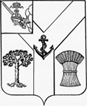 АДМИНИСТРАЦИЯМЕЖДУРЕЧЕНСКОГО МУНИЦИПАЛЬНОГО ОКРУГАВОЛОГОДСКОЙ ОБЛАСТИПОСТАНОВЛЕНИЕОт 27.06.2023 № 431	      с. ШуйскоеО введении режимаповышенной готовностиВ соответствии с Федеральным законом от 21 декабря 1994 года № 68-ФЗ «О защите населения и территории от чрезвычайных ситуаций природного и техногенного характера», в связи со сложившейся  метеорологической обстановкой, связанной с установившимся 4 классом пожарной опасности в лесах округа, в целях предупреждения угрозы возникновения чрезвычайных ситуаций на территории Междуреченского муниципального округа,Администрация округа ПОСТАНОВЛЯЕТ:1. Ввести с 08.00 часов 27 июня 2022 года и до особого распоряжения режим повышенной готовности для органов управления и сил Междуреченского звена территориальной подсистемы РСЧС Вологодской области.2. Администрации Междуреченского муниципального округа:- привести в готовность к реагированию на возможные нештатные ситуации силы и средства Междуреченского  звена территориальной системы предупреждения и ликвидации чрезвычайных ситуаций;- обеспечить оперативное информирование населения о сложившейся и прогнозируемой обстановке через средства массовой информации и путем проведения сходов граждан; - организовать непрерывный сбор, обработку и передачу информации о прогнозируемых чрезвычайных ситуациях, провести информирование населения о приемах и способах защиты от чрезвычайных ситуаций.3. Управлению по развитию территории администрации округа:- провести подворовые обходы населенных пунктов с вручением населению памяток о порядке действий при угрозе и возникновении чрезвычайной ситуации;- организовать дополнительную проверку состояния пожарных водоемов на подведомственных территориях	4. Настоящее постановление подлежит опубликованию в газете «Междуречье» и размещению на сайте Междуреченского муниципального округа в информационно-телекоммуникационной сети «Интернет».	5. Контроль за исполнением постановления оставляю за собой.Исполняющий обязанностиглавы округа                                                                                            С.Н. Киселёв                                                                                                                  